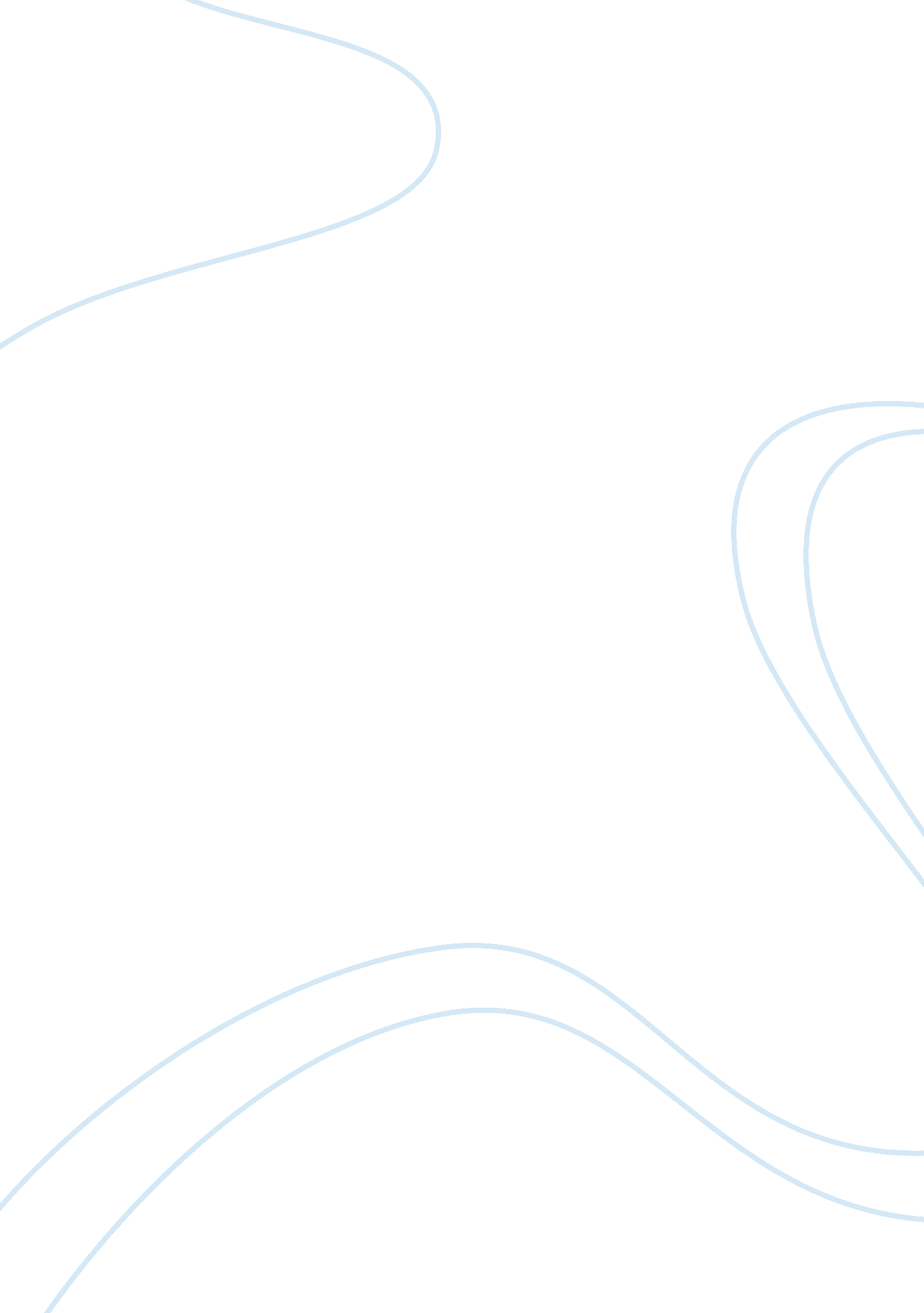 Report on quality developmentBusiness, Company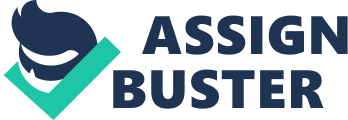 Quality Development Abstract 
It is important to define the key terms in this report. In simple terms, quality can be defined as fitness for a purpose. This is the main tool that determines the quality during and after evaluation of quality. This report paper explains the contextual frame work within which a quality system operates. In the context in which the system operates, it also includes ethical and legal issues how they arise and how they are going to be solved. The paper entails a wide range of tools and basic methodologies in which serious problems are handled. It is also crucial to investigate the impact technology has on the quality and how they are applied in a contemporary contextual framework. Stages of development that are involved also need to be elaborated further so that in case of any problem that arises, it can be handled within the shortest time possible. Evaluation which can be defined as, the determination of to which extent the set goals and objectives have been achieved. Introduction Much attention should be paid to the main aspects of quality. These aspects include how the company defines qualifications and key responsibilities and roles for an engineer. A number of questions also need to be addressed. Consider the following question;. 
What are the existing differences between quality goals and activities using the compared approaches of the same goals and the stipulated objectives? 
With the defined quality goals to be achieved, how can they be compared and contrasted with the characteristics and metrics and how they can be evaluated. How is the needed quality can be carefully engineered into the engineering company. For any company tom function to the expected level, it must employ Deming’s point of transformation. Deming’s points almost address most of the problems that are likely to arise within and without a company. Deming’s points on transformation for quality development In any company, there is that stubborn constancy to move towards development. Planning involves setting goals and objectives and how they are going to be achieved. This occurs in two ways; long-term and short term. Long-term planning mainly covers the duration of about more than five years. Long-term planning describes how and what the company will be in the next five or more years to come. In this planning strategy, the company tries to predict the number of obstacles that they will need to overcome in order to arrive at their developmental stage. The company may also want to try to prescribe an effective cure for these obstacles in case they may arise. In the course of long term planning, there is that need that arises to have short term goals and objectives. Short-term planning involves breaking down the long-term goals and objectives into manageable sizes. This means that the company has to develop a mechanism to achieve some of these goals and objectives within a period of months or weeks. 
The goals and objectives that are set by the company cannot be achieved if there is no new spirit in the company. The new spirit of team work is achieved through Deming’s adoption of a new and effective philosophy. The management is responsible for this, not the workers. The management should be led by a charismatic leader in order to step up to this development level. The leader of the management should be the first to demonstrate this team work spirit through his deputies and other involved stake holders. From this example set by the management, it becomes automatic that the worker will customise this new philosophy. However, this new philosophy should not be seen as a method of intimidation of the workers by the management. 
As the time elapses, evaluation is important in order to realize how much far the objectives have been achieved. This evaluation could lead to diagnosis of some variation. Incase this variation cannot be evident there is no need to inspect. This could be evident if the workers and the general company use the improved mechanism to realize their need to develop and take the company to another level. 
The resources that are supplied to the company need vary from one supplier to another. This move towards receiving goods from a single supplier will reduce variation. The development will be evident because there will be no variation in the products that are being produced. In the context of the nowadays companies can produce an item in totally different. This is the main reason as to which variation occurs. This variation depending on the product of variation this can be detrimental to the company. 
In an dynamic world of technology, there is need adopt this new and effective technology. In case of a new technology has been introduced by the company it is important to give the workers and the management an in-service course. This is meant to keep them updated on what is new to them. This can be an introduction of new state of the art mobile phones to enhance communication within the company. The workers will obviously need to be taught how to use the new gadget. This is the in-service course could be to keep the workers updated on anything new. If a company has formulated a new method of handling problems, it is crucial to introduce this method when the workers are psychologically prepared. This will reduce the chances of inconveniences that are brought about by miscommunication within the company. 
In an attempt to develop there must be well defined leadership structure from which the orders flow from the management to the workers in a company. The manager of a company can be taken to a leadership training institute to be taught how to delegate jobs to the deputies and other stake holders. Depending on the situation at hand, the manger will select from the wide variety of leadership styles and theories. This will enable him or her on which style to employ in order to address certain steps he or she wants the company to take. In return, the company is expected to develop to the expected level. This may include being a servant leader who leads by example in order to realize the goals and objectives of the company. Proper should be taken when exercising leadership because; the workers should learn to respect authority but not to fear the authority. 
One of the most stumbling blocks towards development is fear. Fear makes most of the achievable thing look unachievable. If a company drives out fear among it is members, most of the things that are deemed unachievable are easily achieved. Fear is counterproductive to workers especially if they see their management leader, at the top management, as a dictator. This makes the worker learn how to fear their leaders instead of respecting the head of the management of the company. Eradication or having controlled fear can be quite beneficial to the company in strive towards development. 
The bureaucracy that exists between departments makes the company come to a standstill when it comes to development. This barrier needs to be addressed within the shortest time possible because one realizes that the time is also a precious commodity that needs to be managed properly. These barriers that arise as a result of poor communication system should be fixed such that the same will not appear the future. Interdepartmental communication can be improved depending on the need and the urgency that arises from these goals and objectives of the company. 
Satisfaction of workers needs must be given some attention because they form an important organ of the company. When workers needs are fully satisfied, the workers have a pride for their workmanship that lead to the effective delivery of goods and services that they need to deliver. Reduced workers satisfaction implies that the company will suffer from a slow development rate. This slow development rate is the last thing the company will need to go through. 
Since everyone’s action in a company affects the company’s performance, it is therefore, good to advocate the need for self-improvement. Self-improvement can be achieved through setting personal goals of success. After setting goals and personal objectives, individuals must find the need to struggle to realize these goals. This can only be achieved through personal evaluation, which can be conducted after certain duration of time. This in a broader sense means that transformation is everyone’s duty and obligation. The personal goals and objectives must not be selfish gains in the company but should be in line with company’s goals and objectives. Conclusion Deming’s points of transformation should not be seen as the cure to all the problems that arise from within the company. Instead, they should be used as means to realize a permanent solution to these problems. Depending on the look of the situation, it is the work of the stake holder to come up with a plan that is going to address the issues that constantly arise from without or without the company. Proper evaluation should be done in three stages; at the beginning of the financial year, during the stipulated financial year and at the end of the financial year. This keeps track on how the company is faring when it come to see how the company is developing. Bibliography Kuhne, T. 2006 “ Matters of Meta modeling”. Software System model 5. Pp 369-385 
Claxton, J. C. 2007 “ Measuring the Quality of models”. Quality assurance and development 
Mohagheghi, 2007. “ Evaluating model- driven Engineering”. Workshop on modeling in software engineering. 
Paige, R. F. 2000. “ Principles for modeling language design”. Information and software technology. 
Moody, D. L. 2002. “ Evaluating models of quality information”. Empirical formula for development 